CO-ORDINATED SCHEME FOR ADMISSIONS TO UPPER SCHOOLS, UPPER PHASE ACADEMIES, SECONDARY SCHOOLS, SECONDARY PHASE ACADEMIES AND FREE SCHOOLACADEMIC YEAR 2021/2022Section 1
Introduction1.1	The School Standards and Framework Act 1998, as amended by the Education Act 2002 and supported by The School Admission (Co-ordination of Admission Arrangements) (England) Regulations 2008, requires Local Authorities to formulate a scheme for co-ordinating admission arrangements for all maintained schools in their area.  Academies are required to participate in the co-ordinated scheme.
1.2	For the purposes of this scheme any reference to a school means any maintained community, voluntary controlled, voluntary aided or foundation school, free school or academy in the Bedford Borough Council area. The following table sets out the admission authority for each type of school.

This scheme will apply to all upper school and secondary school admissions in the Bedford Borough Council area from September 2021.
Any reference to Bedford Borough is a reference to the administrative area of the unitary authority.Section 2The SchemeThere will be a standard form known as the Standard Application Form (SAF).
The SAF will be used for the purposes of admitting pupils into the first year of an upper school at Year 9 or into the first year of a secondary school at Year 7.
Parents of all children living in Bedford Borough and attending a middle school, or primary school in the Local Authority area will receive details about the transfer process. The School Transfer booklet, available on the Local Authority website, will contain information on:
the schools in Bedford Borough;dates of open evenings;schools’ admission numbers and admissions criteria;how to complete the standard application form;how to make an online application;how places are allocated;timetable for the application and allocation process;school transportwho to contact for advice
Parents of children attending a middle school or primary school in Bedford Borough who do not live in the Local Authority area must make an application to their home Local Authority. 
Parents of children living in Bedford Borough but not attending a middle school or primary school in the Local Authority area and those who wish to apply for a school place in another Local Authority may obtain the SAF from the School  Service. The SAF and the School Transfer booklet are also available to download from the Local Authority website.
Parents of children living in Bedford Borough will be able to apply online for a school or academy place.
The SAF or online application form will enable parents / carers to: 
express a preference for up to 3 schools 
give reasons for their preferences
 rank their preferences
2.8	Parents of children living in Bedford Borough who wish to apply for a school place (Year 7 or Year 9) in another Local Authority can apply online or obtain the appropriate transfer form from the School Admissions Service. The forms are also available to download from the Local Authority website. 

The TimetableIn September 2020 information is sent to parents of all children living in and attending Year 8 at a middle or Year 6 at a primary school in the Local Authority area. Parents of children who do not live in Bedford Borough will be advised to contact their home Local Authority.
Completed SAFs are to be returned to the School Admissions Service by 31 October 2020 via the middle school, primary school, or directly to the School Admissions Service. Online applications are also to be submitted by this date. Parents of children who do not live in Bedford Borough must apply to their home Local Authority.
By 4 December 2020 applications for places in other Local Authority schools are sent to those authorities.
All preferences will be logged on the database and by 4 January 2021 the School Admissions Service will notify the admission authority for each school of every nomination that has been made for that school.
By 15 January 2021 the admission authority for each school will consider all applications for their school, apply their oversubscription criteria and provide the School Admissions Service with a list of those applicants ranked according to their oversubscription criteria. All preferences will be ranked equally against the admissions criteria. 
The School  Service will match the ranked lists against the ranked lists of other schools nominated.
where the child is eligible for a place at only one of the nominated schools,  that school will be allocated to the child. 
where the child is eligible for a place at two or more of the nominated schools , they will be allocated a place at whichever of these is the highest ranked preference.Between 28 January 2021 and 9 February 2021 information will be exchanged with other Local Authorities on potential offers (i.e. a Bedford Borough child applying for a place in another Local Authority area or a child from another Local Authority applying for a place at a Bedford Borough school) to determine the allocation of a place at the highest ranked preference. 
Where the child is not eligible for a place at any of the nominated schools, the child will be allocated a place at the nearest appropriate school with a vacancy (unless they are already attending a school at which they can remain in the September), but only if the child is resident in Bedford Borough. If the child does not reside in Bedford Borough, parents may request a place at any of the schools that still have vacancies.  Priority will always be given to those parents who have expressed a preference for a particular school over those who have not.  Children attending a Primary school will also be able to apply for a Year 7 place at a middle school in accordance with the provisions of this scheme for In Year admissions.Parents can exercise their right to transfer schools at any point, for example moving from a primary school at the end of year 4 into a middle school in year 5. On 1 March 2021 all upper schools and secondary schools will have access to details of the pupils to be offered places via the web based School Admissions Module.  
On 1 March 2021 the School Admissions Service will post letters to parents of children living in Bedford Borough notifying them of the outcome of their applications, including those who have applied for an upper or secondary school  place in another Local Authority. Parents who have applied online will be able to access the decision online. Parents of children who do not live in Bedford Borough will be notified by their home Local Authority.
By 15 March 2021 parents are to notify the School Admissions Service of their rejection of the place offered if this is no longer required.  If parents do not respond by this date it will be assumed that they have accepted the place.  
By 15 March 2021 parents not offered a place will be invited to request a place at a school with vacancies.
From 18 April 2021 the School Admissions Service will co-ordinate the re-allocation of any places that have become vacant since 1 March 2021 and will continue to co-ordinate admissions until such time as the waiting lists are no longer maintained.
Waiting Lists2.22	Pupils not offered a place at their highest preference school or at any of their preferred schools are kept on a waiting list to be re-allocated if places become available. Children attending a Primary school will also be able to apply for a Year 7 place at a middle school in accordance with the provisions of this scheme for In Year admissions.  Where a pupil has been offered a place at their highest ranked school, they will not be considered for re-allocation, unless there has been a significant change in their personal circumstances. 
2.23 	Waiting lists will be maintained until the end of the Autumn term 2021. Parents wishing their children to remain on the waiting list for a Bedford Borough school beyond that time will have to notify the School  Service in writing. A revised waiting list will then be drawn up and maintained until the end of that academic year.Late Applications2.24	The closing date for applications in the normal admissions round is 31 October 2020.  As far as is reasonably practicable applications for places in the normal admissions round that are received late for a good reason will be accepted provided they are received before 4 January 2021, the date the allocation procedure begins.  
2.25 	There is no guarantee that applications received when the allocation procedure has begun (4 January 2021) will be considered when places are offered on 1 March 2021.
2.26 	Late applications not considered as part of the allocation round and any applications received after 1 March 2021 but before the start of the school year, will be considered as part of the co-ordinated arrangements and a place offered at the highest preference school that has a place available.  If all preferred schools are full and the pupil lives in Bedford Borough, a place will generally be offered at the nearest school with places available.  However, it may be necessary to make a priority placement available for children living in rural areas whose application is late for good reason.

In-year  
2.27	If a parent wishes to apply for a school place on or after the start of the school year or during the school year, because they have either moved into the area or moved within the area or simply because they wish to transfer their child to another school, they are likely to make contact with the local school or the Local Authority.
2.28	The Local Authority will make an application form available to enable parents to apply for an in-year place at any school within the Local Authority area. All schools will be supplied with copies of the In-Year  application form, which will enable parents to express a preference for up to 3 schools and to rank their preferences. The form will be available to download from the Local Authority website.2.29	Parents must return their application form to the School  Service. If the application is for a place at a community or voluntary controlled school, for which the Local Authority is the admission authority, the application will be determined by the School  Service. If the application is for a place at a foundation or voluntary aided school or academy, for which the governing body or academy trust is the admission authority, the School  Service will contact the school to determine whether a place is available. 
2.30	Where a child is eligible for a place at more than one school, a place will be offered at the school or academy ranked the highest by the parent. The School  Service will notify the relevant school or Local Authority of the outcome of that process.
2.31	The School  Service will notify parents of the outcome of their application. Acceptance of the school place must be received within two weeks of the date of the offer.2.32	Pupils not offered a place at their highest preference school or at any of their preferred schools are kept on a waiting list. Where a pupil has been offered a place at their highest ranked school, they will not be placed on the waiting list for any lower ranked schools, unless there has been a significant change in their personal circumstances.2.33	Pupils not offered a place at a community or voluntary controlled schools will be kept on a waiting list which will be maintained for the academic year of admission. Own admission authority schools will be placed on a waiting list in accordance with their own admission arrangements.  In all cases where a place cannot be offered parents will have the right of appeal.
2.34	If all preferred schools are full and the pupil lives in Bedford Borough, a place will generally be offered at the nearest school with places available, unless the child is already attending a local school. For those pupils who have moved to a rural area, it may be necessary to make a priority place available at the local school.Timetable for  and Secondary School AdmissionsSeptember 2021September 2020:	Information about the transfer process issued
31 October 2020:	National closing date for receipt of applications4 December 2020:	Applications for places in other Local Authority schools sent to those authorities
3 January 2021:	Last date for receipt of applications or changes to existing applications. 4 January 2021:	By this date details of applications to be sent to own admission authority schools. 15 January 2021:	By this date own admission authority schools provide the School Admissions Service with ranked lists of applicants28 January 2021 –	Between these dates information to be exchanged with 9 February 2021	other Local Authorities on potential offers1 March 2021:	Information on pupils to be offered places will be available to schools via the web based School Admissions Module 1 March 2021:	National Offer Day - notification to be sent to parents living in Bedford Borough and available online15 March 2021:	Date by which parents reject the offer of a place if it is no longer required
15 March 2021:	Date by which parents not offered a place can request a place at a school with vacanciesFrom 18 April 2021:	School Admissions Service will start to allocate any places that have become availableNovember 2019g:\pab\admiss\word\co-ordinated schemes\bedford borough\2021\2021 proposed upper secondary.docxType of schoolWho is the admission authority?Who is responsible for arranging an admission appeal? AcademiesAcademy Trust Academy Trust Community schools Local Authority Local Authority Foundation schools Governing body Governing body Voluntary aided schools Governing body Governing body Voluntary controlled schools Local Authority Local Authority 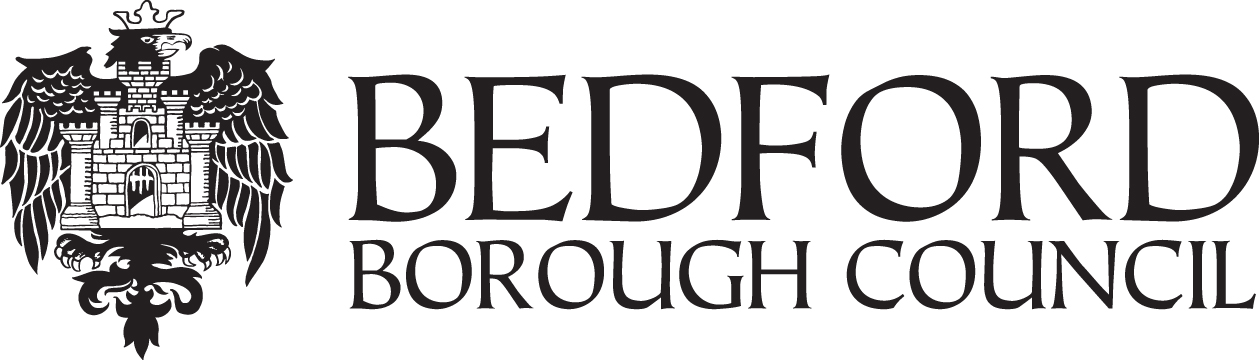 